                            Περιστέρι  20/10/2017                               Αρ. Πρωτ. :  31                      Προς :  Σχολεία ευθύνης ΕΛΜΕ                                       Κοιν :  ΕΛΜΕ Ευβοίας, ΟΛΜΕ        Θέμα:    ΚΑΤΑΓΓΕΛΙΑ Το Δ.Σ της A’ ΕΛΜΕ Δυτ. Αττικής (Περιστέρι) καταγγέλει τις απαράδεκτες μεθοδεύσεις  του Διευθυντή Β/θμιας Εκπ/σης Εύβοιας σε βάρος 3 μελών του Δ.Σ της τοπικής ΕΛΜΕ.   Τη Δευτέρα 2 Οκτωβρίου 2017, το Δ.Σ. της ΕΛΜΕ Εύβοιας μετέβη, μετά από πρόσκληση των συναδέλφων/ισσών και απόφαση του Δ.Σ., σε σχολεία της περιοχής Μονοδρίου-Κονιστρών, προκειμένου να παρευρεθεί μαζί με το σύλλογο Δασκάλων-Νηπιαγωγών Κύμης-Αλιβερίου σε αιφνιδιαστική επίσκεψη κλιμακίου του ΟΟΣΑ, συνοδευόμενου από σύσσωμη τη διοίκηση.  Ύστερα από λίγες μέρες, 3 μέλη του Δ.Σ. έλαβαν γραπτή επίπληξη-παρατήρηση από τον Διευθυντή Β/θμιας Εκπ/σης της Εύβοιας ότι απουσίαζαν παράνομα από τα σχολεία τους.    Καταγγέλουμε το Διευθυντή Β/θμιας Εκπ/σης, ο οποίος επέβαλε αυτή την πειθαρχική ποινή σε συνδικαλιστές σε μια προσπάθεια εκφοβισμού του σωματείου. Οι συνάδελφοι/ισσες έχουν προβεί σε ενστάσεις ζητώντας την ανάκληση των πειθαρχικών ποινών επειδή όπως προκύπτει από τα σχετικά έγγραφα έκαναν χρήση κανονικών αδειών. Απαιτούμε την άμεση ανάκληση της πειθαρχικής δίωξης των μελών του Δ.Σ. της ΕΛΜΕ Εύβοιας .Για το Δ.Σ της Α΄ΕΛΜΕ Δυτ. Αττικής (Περιστέρι)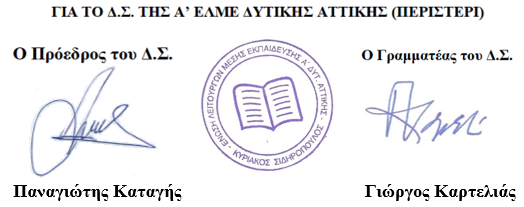 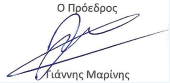 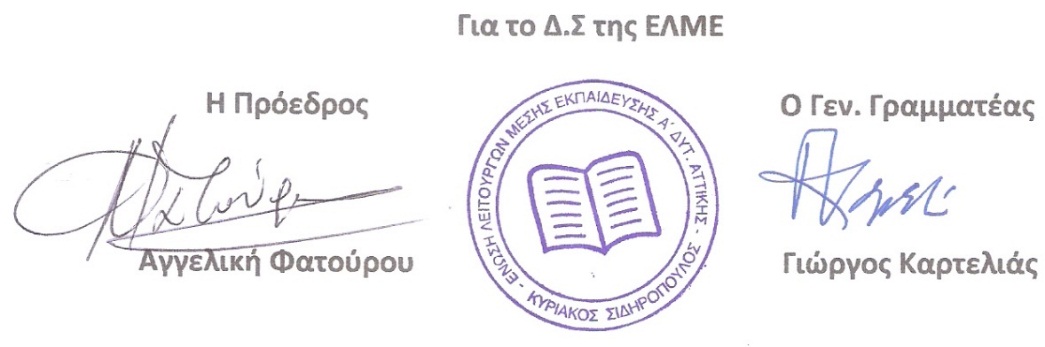 